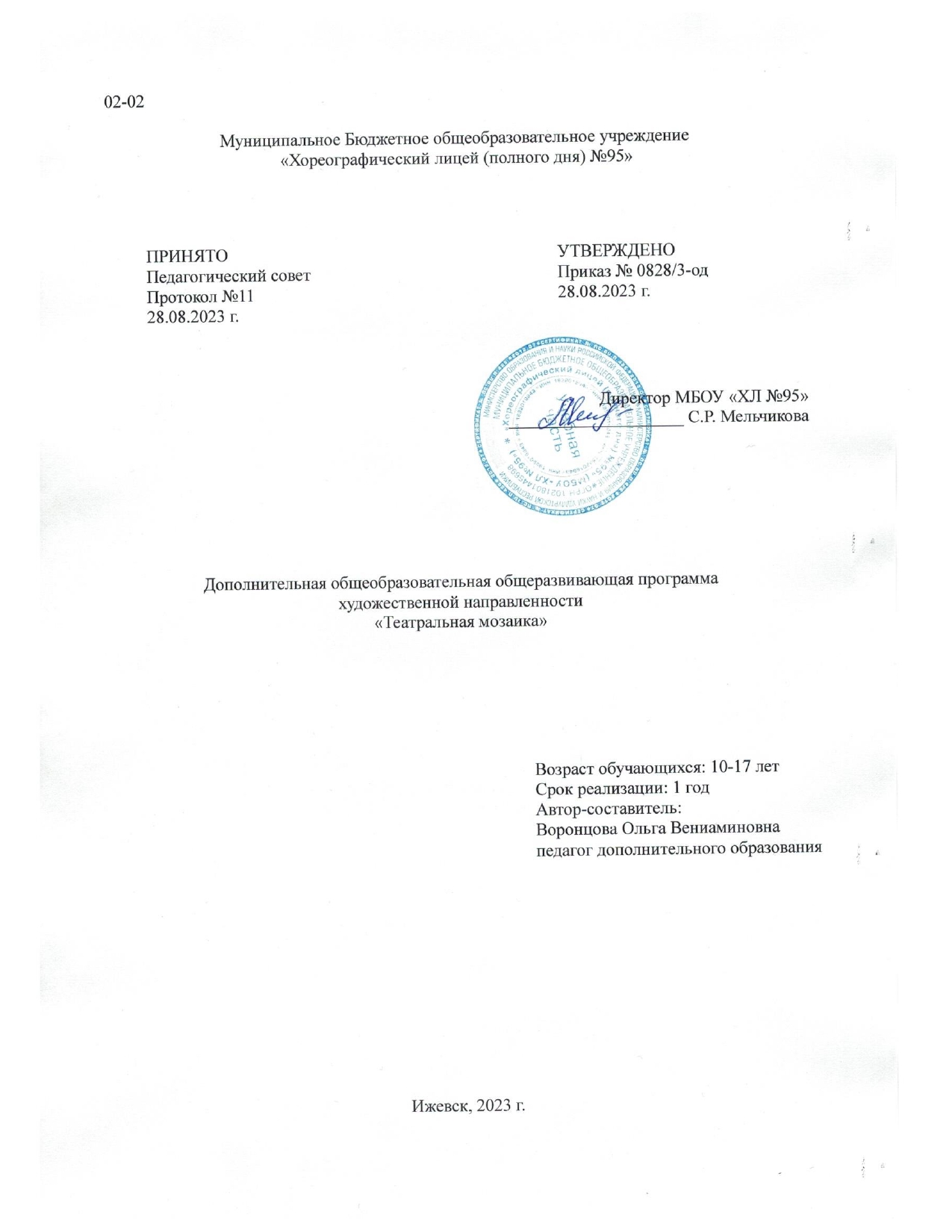 Раздел 1 «Комплекс основных характеристик программы».1.1. Пояснительная записка.   Дополнительная общеобразовательная общеразвивающая программа Театральной студии (далее – программа)  разработана с учетом требований:- Федеральный закон Российской Федерации от 29.12.2012г. №273 «Об образовании в Российской Федерации» (с изменениями и дополнениями, вступившими в силу с 24.07.2015г.);- Конвенция о правах ребенка (утвержденная Генеральной Ассамблеей ООН 20.11.1989г.), 29 статья которой гласит «Образование ребенка должно быть направлено на развитие личности, талантов, умственных и физических способностей ребенка и воспитание уважения к родителям ребенка, его культурной самобытности, языку и ценностям, к национальным достояниям страны, в которой ребенок проживает…»; - Распоряжение Правительства РФ от 29 февраля 2016 г. № 326-р (ред. от 30 марта 2018 г.) «Об утверждении Стратегии государственной культурной политики на период до 2030 года». - Приказ Минпросвещения России от 09.11.2018 N 196 «Об утверждении Порядка организации и осуществления образовательной деятельности по дополнительным общеобразовательным программам»;   - Постановление от 04.07.2014 г. № 41 «Об утверждении СанПиН 2.4.4.3172-14 (Санитарно-эпидемиологические требования к устройству, содержанию и организации режима работы образовательных организаций дополнительного образования детей).;     - Устава МБОУ «ХЛ №95»;      - Положение о структуре, процедуре разработки и утверждения дополнительных общеобразовательных общеразвивающих программ в МБОУ «ХЛ №95». Направленность программы: художественная.     Уровень программы: базовый.    Актуальность программы.      Во-первых, в реалиях сегодняшнего социума огромное значение для большинства детей и подростков играет самоутверждение. К сожалению, способы, избираемые самим учащимся для этого самоутверждения, далеки от конструктивных – от курения, алкоголя и наркотиков до опасных трюков, совершаемых напоказ в социальных сетях. Самореализация в творчестве под руководством педагога – наиболее реальный из способов этого самоутверждения.  Во-вторых, уже благодатная почва интереса к своему делу располагает к внедрению в нее нужного литературного, музыкального, драматургического материала, работающего на воспитание гражданской позиции, основанной на патриотизме, любви к своему народу, уважению и бережному отношению к своей истории, культуре и искусству. Именно через интерес к сценической деятельности можно ненавязчиво отделить «зерна от плевел» – про вечное и преходящее в искусстве, про настоящее и конъюнктуру, в конце концов, про настоящие и фальшивые жизненные ценности. Деятельность в рамках театральной студии – это, прежде всего, поиск понимания, что есть добро и зло, а потом уже перенесение на сцену сюжетов, где есть положительные, отрицательные и спорные герои, где всегда (даже в трагических сюжетах) есть поиск правды, установка на надежду, веру в лучшее.      Отличительные особенности.Данная программа являет собой органичный синтез таких компонентов, как актерское мастерство, музыка, хореография, пластика, аутотренинг, психологическая игра, театральная игра, фольклорные мотивы и обрядовые действа.     Помимо само собой разумеющейся программы обучения азам исполнительского искусства, наиболее способным и продвинутым (возможно, всем детям) будет предоставлена возможность почувствовать себя в роли сценариста и постановщика в масштабах от этюда до миниспектакля.Новизна программы.Помимо традиционных приемов, а так же авторских разработок по части постановки голоса, избавления от зажимов, педагогом используются на уроках такие знания и умения, как китайская гимнастика, подиумный шаг, элементы из программы обучения мастерству модели, заметно облегчающие процесс овладевания ребенком сценическим движением. Вариативность содержания. Учитывая различную степень актерских способностей и степени проявленности таких составляющих, как голос, эмоции, свобода движений и владения своим телом, педагогом предусмотрены различные варианты этюдных заданий и дополнительные упражнения разного уровня сложности. Таким образом обеспечивается индивидуальный подход к каждому учащемуся с учетом творческих возможностей и особенностей.       В условиях дополнительного образования на сегодняшний день важен конвергентный подход. Он заключается в том, что учебный процесс не исчерпывается технической подготовкой, а в основу угла ставится осознанное стремление ребенка прорабатывать и воплощать на сцене определенные образы и роли, с желанием раскрыть свой творческий потенциал, проявить индивидуальность, достигнуть достойного результата.  Он должен представлять собой интеграцию знаний из различных областей культуры, имеющих непосредственное отношение к выбранной теме работы, с опорой на умения и навыки в конкретном виде деятельности.  Возможность реализации конвергентного подхода в данной программе заключается в том, что даже самый «зажатый» и «безголосый»ребенок может почувствовать себя важнейшей частью общего коллективного процесса, осознать ценность и необходимость даже самой маленькой роли (даже без слов), если она прожита по-настоящему и исполнена убедительно. Необходимо научить детей не сводить исполнение к выразительному чтению, а проявлять истинные чувства и эмоции, обращаться к собственному эмоциональному опыту.       Следующим этапом в процессе обучения должно быть формирования у ребенка собственной манеры актерской игры, с одной стороны, с другой – проявление собственной фантазии, привнесение своего видения роли.Так постепенно у детей происходит накопление и систематизация (аккумуляция) знаний и умений, что позволит им свободно создавать собственные разнообразные художественные образы в пределах театральных этюдов, театральных игр и целых постановок. Конвергенция знаний из разных областей сценического искусства и искусства вообще (актерского мастерства, сценической речи, сценического движения, кино, мультипликации, литературы, музыки) создаёт основу для более глубокого процесса работы над ролью, поиска себя в других этюдных работах и других ролях. Осознанный выбор создаст вектор дальнейшего творческого развития формирующегося человека, творца, художника.Следующим этапом становится самоопределение ребёнка в дальнейшем развитии в области художественной деятельности — сделать театр своим хобби или выбрать актерскую деятельность как профессиональную сферу. Такой выбор должен осуществляться на базе сформированных у ребёнка знаний, умений и навыков, имеющегося опыта творческой (продуктивной) деятельности. Он будет уметь анализировать поток информации и определять актуальные тенденции, самостоятельно осваивать новые материалы и техники.Но вне зависимости от сделанного каждым ребёнком выбора, результатом реализации конвергентного подхода станет возможность свободного «перехода» личности из состояния «человека познающего» в «человека творящего» (и наоборот). Основу такого перехода составляет базовая подготовка в разнообразных видах деятельности, способности из потока информации интегрировать необходимые, актуальные в данный момент знания и трансформировать их в новый творческий продукт.     Педагогические технологии. Технология личностно-ориентированного развивающего обучения: педагог ставит задачу пробудить интерес к театру вообще, творчеству, раскрыть возможности каждого, организовать совместную познавательную, творческую деятельность каждого ребенка, дать каждому стимул – перспективу роли, в которой ребенок в недалеком будущем предстанет на сцене.    Технология индивидуализации обучения: педагог адаптирует содержание, методы, формы, темп обучения к индивидуальным особенностям каждого ученика, дает посильное для него этюдное задание, следит за его продвижением в обучении, вносит необходимую коррекцию.     Групповые технологии: организацию совместных действий, коммуникацию, общение, взаимопонимание, взаимопомощь, учебная группа делится на подгруппы для выполнения этюдов и других конкретных задач; задание выполняется таким образом, чтобы был виден вклад каждого ученика не только учителю, но и всей группе.       Технология коллективной творческой деятельности, педагогика сотрудничества: педагог объясняет учащемуся каждый этап работы над ролью, часто эти объяснения происходят в групповом режиме, репетиции и выступления на сцене, «разбор полетов» после выступлений имеют априори коллективный характер.   Адресаты программы. В Театральную студию принимаются учащиеся от  10 до 13 лет (младшая группа) и от 14 до 17 лет (старшая группа) без ОВЗ, без каких-либо требований к уровню творческих способностей.  Именно в этом возрасте ребенок приобретает необходимые знания, умения и навыки, эмоциональный опыт, чтобы осмысленно подходить к самовыражению через театральную деятельность. Состав групп – постоянный. Оптимальная численность обучающихся – 12-15 человек.     Дети разделяются на группы, согласно возрастным особенностям. Несмотря на то, что тема в учебном плане предусмотрена для обеих возрастных категорий одинаковая, она адаптируется под тот или иной возраст в плане сложности или доступности и объема, эмоционального опыта детей. Что касается литературного, драматургического, кинематографического, мультипликационного и музыкального материала, он так же будет применяться в соответствием с возрастом учащихся.  Срок освоения программы: программа рассчитана на 1 год обучения, на  34 учебные недели (4 часа в неделю). За это время данная программа поможет начинающим успешно овладеть на любительском уровне навыками актерского мастерства, сценической речи и сценического движения. Также при полном освоении программы с успехом достигаются поставленные запланированные результаты.       Режим занятий:       Форма обучения: очная, с применением дистанционного и (или) электронного обучения.В случае непредвиденных обстоятельств, занятия могут проводиться в дистанционной форме с применением информационно-телекоммуникационных сетей при опосредованном (на расстоянии) взаимодействии обучающихся и педагога.Форма организации образовательного процесса: групповая. Большее количество времени занимает тренировочная деятельность в актовом или спортивном зале, завершающей фазой этих тренировок является выход на сцену, где учащиеся закрепляют и демонстрируют учителю и своим товарищам усвоенный материал пока в режиме занятий и репетиций. Однако в программе присутствует и теоретический курс, а так же просмотр кинофильмов и мультфильмов (или отрывков из них), для чего педагог может обойтись занятием в классе. В случае непредвиденных обстоятельств, занятия могут проводиться в дистанционной форме с применением информационно-телекоммуникационных сетей при опосредованном (на расстоянии) взаимодействии обучающихся и педагога. Организация образовательного процесса с применением электронного обучения и дистанционных образовательных технологий происходит следующим образом:       Педагогом создаются родительские чаты по группам, куда высылаются задания. Чаще всего это кинофильмы и мультфильмы, рекомендованные к просмотру или музыкальный материал, литературные произведения и, в обязательном порядке, ряд заданий, прилагаемых после просмотра, прослушивания или чтения. В качестве обратной связи педагог может попросить демонстрацию выполнения заданий на видео или просто ответы на вопросы, выложенные в чате.Задания подбираются с учетом возраста и уровня учащегося.    Основными формами организации деятельности учащихся являются:   1) коллективное творчество;   2) индивидуальный подход к учащимся;   3) заочные – просмотр кинофильмов и чтение заданного литературного материала с последующими обсуждениями;   4) беседы;   5) ситуационные игры и упражнения;   6) участие в концертах, конкурсах;  7) отчетные работы.          Программа может быть реализована с использованием ресурсов МБОУ «ХЛ №95». Календарный план совместных учебных и воспитательных мероприятий отражается путем составления двух рабочих программ для каждого раздела по реализации темы на той или иной базе учреждений с использованием ресурсов образовательных организаций.1.2.Цель и задачи программы.Цель: Развитие социально активной, творческой личности воспитанника средствами театральной деятельности, содействие их жизненному и профессиональному самоопределению.Задачи.- обучение азам актерского мастерства;- постановка актерского голоса и развитие дикции;- развитие четкости речи, грации движений, художественного вкуса, фантазии,      воображения, умения анализировать мотивацию и поступки людей.- формирование интереса к книге, кинофильму, спектаклю;- воспитание умения жить и работать в коллективе.1.3. Планируемые результаты.     Предметные результаты:- постановка актерского голоса на любительском уровне;     - умение работать над доступной по уровню ребенка ролью, проанализировать историю, характер, мотивы поступков персонажа;- овладение техникой сценического движения;- устойчивый интерес к постановкам и воплощению их на сцене.Метапредметные результаты:- проекция развития художественного вкуса, фантазии, воображения на усиление интереса ко всем школьным предметам гуманитарного цикла;- развитие более высокого уровня презентации своих знаний в любой области, логической и связной передачи информации.Личностные результаты:- большая уверенность в себе, убедительность в общении;- снятие «зажимов», большая раскрепощенность в социуме;- развитые коммуникативные способности.1.4 Содержание программы.Учебный план 1.4 Содержание программы.1. Вводное занятие. 1.1 Теория: Инструктаж по техники безопасности и охране труда.1.2 Практика: Проверочный тест2. Сценическая культура2.1 Выход на сцену и уход, приветствие и поклонТеория: Различие между сценой и жизнью. Вербальный и невербальный аспекты. Основные правила и этикет общения со зрителем.Практическая работа: Самостоятельный выход на сцену, приветствие, поклон и уход.2.2 Объем зала и подача материала.Теория: Класс, камерный зал, большой зал, стадион – подача материала везде разная. Амплитуда жеста – разная. Практическая работа: Маленькая самопрезентация в условиях «различных» сценических пространств.3.Сценическая речь3.1 Работа над дикцией и голосомТеория: Ораторы Древней Греции. Способы развития голоса и работы над дикцией.Практическая работа: Имитация звуков природы и голосов животных. Скороговорки – от простых к сложным, от медленного темпа к быстрому. 3.2 Различие между сценической речью и выразительным чтениемТеория: Демонстрация на видео различия между самодеятельным чтением стихов и актерским прочтением. Объяснение сути разницы. Живые эмоции. Текст и подтекст.Практика: Подражание актерского прочтение стиха3.3Стихотворный материалТеория: О чем текст? Кто я? Что хочу сказать? Подтекст стиха.Практическая работа: Пробуем отойти от просто выразительного чтения, наполнив чтение живыми эмоциями. Чтение стихов в классе и со сцены. Техника посыла. 3.4 Прозаический материалТеория: О чем текст? Кто я? Что хочу сказать? Подтекст каждой строки прозы.Практическая работа: Пробуем отойти от просто выразительного чтения, наполнив чтение живыми эмоциями. Чтение прозы в классе и со сцены. Техника посыла. 4 Сценическое движение4.1 Постигаем свободу движенияТеория: Разные виды пластики. Легкость и кураж – ключ к свободе тела. Практическое задание: Выполнение этюдных пластических заданий. Пластические игры.  4.2 Тренировка равновесия Теория: Значение равновесия для уверенности в себе и идеальной траектории движения. Способы тренировки равновесия. Практические задания: Выполнение упражнений из китайского цирка. Выполнение упражнений из подиумной пластики. Пластические этюды, тренирующие равновесие. Пластические игры, тренирующие равновесие.4.3 ПантомимаТеория: Пантомима как отдельный вид искусства. Основные принципы, на которых строится пантомима. Преимущества актера, владеющего приемами пантомимы. Практические занятия: Тренировка разных видов пантомимного шага. Пластические этюды, в основе которых пантомима. Игры, в основе которых пантомима. 4.4 Стиль, характер и пластикаТеория:Для каждого образа – своя пластика. Для каждого социума – своя пластика. Для каждого характера и стиля – своя пластика. Культура движения в обществе.Практические занятия: Этюдные задания с целью воспроизвести заданный персонаж, характер, стиль. Пластические игры. 5 Мастерство актера 5.1 За кулисами театра. Работа над ролью.Теория: К. С. Станиславский – отец современного российского театра. Метод Станиславского. Роль, характер, персонаж. История героя. Мотивы поступков. Положительный, отрицательный, спорный герой. Я в предлагаемых обстоятельствах. Драматургия. Действие. Конфликт. «Включение в партнера». Рекомендации к работе над ролью. Совместные просмотры кинофильмов с последующим обсуждением.Практические задания: Парные и коллективные этюдные задания. Диалог в классе и на сцене. Психологические игры. Психологический тренинг. 5.2 ЭтюдыТеория: Значение этюдов для обучения и тренировки мастерства. Рекомендации к выполнению этюдов. Необходимость оценки друг друга.  Практические задания: Выполнение одиночных, парных и коллективных этюдов на заданную тему. Оценка друг друга. Обсуждение.5.3 Игры и тренингиТеория: Значение игры в жизни человека. Многообразие игр: пластические, подвижные, фольклорные, психологические. Драматургия игры. Конфликт как элемент игры.Практические задания: Массовые игры – подвижные, фольклорные, психологические, пластические. 5.4 Постановка и репетицииТеория: Прочтение произведения. Беседа о произведении. Обсуждение каждой роли, ее истории, характера, эмоционального склада, целей. Рекомендации для работы над каждой конкретной ролью. Практические занятия: Постановка под руководством педагога. Отработка поставленных номеров в классе и на сцене.6 Выступления на сценеПрактические задания: Показ на сцене отработанного материала.1.5. Годовой календарный учебный график.Условные обозначения:У – учебные занятия. С – самостоятельная работа. К - комплектование объединений обучающихся первого года обучения.     Последняя неделя августа и первая неделя сентября проходит комплектование групп первого года обучения, зачисляемых на новый учебный год. 1.6. Воспитательная работа.Рабочая программа воспитания.     Воспитательная работа в объединении направлена наразвитие личности, создания условий для самоопределения и социализации обучающихся на основе социокультурных, духовно-нравственных ценностей и принятых в российском обществе правил и норм поведения в интересах человека, семьи, общества и государства, формирование у обучающихся чувства патриотизма, гражданственности, уважения к памяти и истории нашей Родины и ее культуры, к труду и старшему поколению, гуманного отношения к животным, бережливого отношения к культурному наследию и традициям многонационального народа, природе и окружающей среде.      В настоящей дополнительной общеобразовательной общеразвивающей программе воспитательная работа сроится через обсуждения произведений и характеров персонажей, сюжетов, предшествующие этому беседы и диспуты,  массовые мероприятия, например, посещение театра, выступления внутри учебного заведения, а так же участие в конкурсахи фестивалях. Календарный план воспитательной работы по данной образовательной программе представлен в разделе "Календарный план воспитательной работы". Каждое запланированное мероприятие перекликается с темами программы и проходит через весь учебный план на протяжении всего срока обучения.         Цель воспитательной работы в объединении: развитие, саморазвитие и самореализация личности обучающегося – личности психически и физически здоровой, гуманной, духовной и свободной, социально – мобильной, востребованной в современном обществе.       Задачи:Создать благоприятные условия способствующие социализации отношений в детском коллективе, позволяющие также объединить детей и взрослых в рамках воспитательной системы учреждения;Организовать единое образовательное пространство, разумно сочетающего внешние и внутренние условия воспитания обучающегося;Развивать творческую фантазиюи эрудицию обучающихся, предоставить им реальную возможность участия в деятельности коллектива;Содействовать формированию здорового мировоззрения и гражданской позиции, основанной на патриотизме и традиционных российских ценностях.Календарный план воспитательной работы.Раздел 2 «Комплекс организационно-педагогических условий».2.1. Условия реализации программы.Материально-техническое обеспечение:кабинет, оборудованный столами, стульями, общим освещением.Актовый зал со сценой.Костюмерная, оборудованная кронштейнами или шкафами для костюмов.Техническое оснащение: персональный компьютер, колонки с подключением носителя usbМетодический и дидактический материал: − методические пособия по сценическим этюдам, сценарному мастерству; − режиссерские разработки; − пьесы русских, советских, современных и зарубежных авторов; − актерские упражнения и тренинги; − книги по театральному искусству; − материалы по сценической речи; − различные сценарии; − музыкальные записи (П.И. Чайковский «Времена года», произведения русской классики, современная музыка).Кадровое обеспечение программыПрограмма реализуется педагогом дополнительного образования.Образование: без требований.Квалификационная категория: без требований. 2.2. Оценочная программа     С целью выявления степени освоения программы ребёнком, корректировки учебного процесса в процессе уроков проводятся учебные этюды, по результатам которых педагог может наблюдать уровень каждого ребенка. Учащиеся так же оценивают друг друга.	Параллельно с этим оцениваются показательные выступления учащихся по сценической речи. 	Параллельно с этим оцениваются фрагменты постановки. 	Ключевыми оценочными моментами учащихся станут участия в концертах, фестивалях и конкурсах.Формы аттестации:В течение всего периода обучения педагог ведёт индивидуальное наблюдение за творческим развитием каждого обучаемого. Технология мониторинга требует документального оформления полученных результатов на каждого ребёнка. С этой целью педагог оформляет на каждого ребёнка индивидуальную карточку.Карточка заполняется три раза в год – в начале, середине и в конце учебного года. Полученные срезы позволяют последовательно фиксировать поэтапный процесс изменения личности каждого ребёнка. Далее данные индивидуальных карточек заносятся в «Сводную таблицу уровня овладения умениями и навыками» (Приложение).По окончанию года сравнивая результаты трёх таблиц «Начало года», «Конец 1 полугодия», «Конец учебного года», можно проследить динамику, проанализировать и при необходимости скорректировать образовательный процесс. Планируемые результаты оцениваются с помощью следующих контрольно-измерительных материалов:Критерии оценки эффективности реализации образовательной программы.Выполнение учебно-тематического плана образовательной программы не менее 95%.Диагностирование детей за счет практических занятий.Репетиции, участие в концертах, конкурсах фестивалях.Методика оценки эффективности реализации образовательной программы.Выполнение учебно-тематического плана образовательной программы не менее 95%.В годовом анализе производится подсчет выполненных часов по журналу рабочего времени, в соответствии с программой. Далее выводится процентное соотношение по формуле:  %=А:В*100, где % - процент выполнения программного материала  (не менее 95%), В – это сумма часов по плану (программе за год), А – сумма часов, выполненных за год по факту. Округление производится в большую сторону.Диагностирование детей происходит за счет контрольных занятий и в форме тестов.Данная программа предусматривает форму оценки этюдных заданий, работы на репетициях и генеральных репетициях, выступлений на сцене.2.4. Список литературы.Литература для педагогов:1.  Баммес Г., «Изображение человека, основы рисунка с натуры», 2012.2. Бесчастнов Н.П., «Графика пейзажа, учебное пособие для студентов ВУЗов», 2012.3.Вендон Б.,  «Начинаем рисовать, графика», 2011.4. Дорожин Ю.Г., «Акварельные цветы», Искусство-детям, 2009.5. Золотарева А. В., Криницкая Г. М., Пикина А. Л. «Методика преподавания по программам дополнительного образования детей»: учебник и практикум для СПО. — 2-е изд., испр. и доп. — М. : Издательство Юрайт, 2018.6. Капранов В.К., Капранова М.Н. Конвергенция образования // Всё для администратора школы! — 2016. — № 3. — С. 2-3.Литература для обучающихся:1. Марковская А. А. «Рисуем животных». -  Харьков. Серия книг  «Школа рисования от А до Я» - 2011.2. Сокольникова Н.М. «Изобразительное искусство, 4 класс»,  2013.3.  Грушина Л. В., «Плетёнки из бисера», 2008.Приложение 1 «Сводная  таблица уровня овладения умениями и навыками».Приложение 2Тест по ТБ и охране труда на занятиях.(по желанию педагога тест может проводиться в устной форме)1. При звуке пожарной тревоги Вы:Постараетесь скорее доделать работу.Спокойно пойдете к запасному выходу.Быстро начнете собирать свои вещи.Будете звонить родителям. 2. Если Вы обнаружили  неисправность инструмента, то:         1. Будете работать неисправным инструментом.         2. Тихонько возьмете у другого учащегося исправный инструмент, а ему положите  неисправный.         3. Сообщите о неисправности педагогу.         4. Положите инструмент в корзину для мусора, себе возьмете другой. 3. Если Вы обнаружили неизвестный пакет около своего стола, то Вы:         1. Громко будете кричать:» Чей пакет?!»         2. Сообщите о находке педагогу.         3. Откроете пакет и посмотрите, что в нем.         4. Промолчите, в конце занятия возьмете пакет себе. 4. Педагог вышел из кабинета на несколько минут, вы Во время его отсутствия:          1. Спрячетесь в шкаф, когда услышите голос педагога, выскочите с радостными  воплями.          2. Откроете запасной выход и сходите погулять.          3. Будете вести себя достойно и выполнять работу. 5.После окончания занятия Вы:       1.  Тщательно уберете свое рабочее место и спокойно пойдете в раздевалку.       2. Тщательно уберете свое рабочее место и некоторое время побегаете по кабинету.       3. Вы убежите быстрее, чем  во время тренировочной эвакуации, оставив все на    столе.       4. В очередной раз скажите, что пора назначать дежурных по кабинету и сегодня  точно не Ваша очередь.6. В дверь запасного выхода позвонили. Вы:    1. Подбежите и откроете дверь.      2. Сообщите о звонке педагогу.     3. Побежите вдвоем соседкой по парте, сначала спросите «кто там?», затем откроете  дверь.     4. Попроситесь выйти, быстро добежите до главной двери, затем на улицу к запасному          выходу и посмотрите кто пришел.7. Если Вы во время занятий поранились:    1. Сообщите педагогу.    2. Будете молчать до последнего.    3. Расскажите товарищу.Ответы:1)2          6)22)3          7)13)24)35)1Год обученияКол-во часов в годКол-во занятий в неделюПериодичность (недель в год)Продолжительность одного занятия в часах11362342№п/пНаименование раздела, темыКоличество часовКоличество часовКоличество часовФормыаттестации/контроляФормыаттестации/контроляФормыаттестации/контроля№п/пНаименование раздела, темыВсегоТеорияПрактикаФормыаттестации/контроляФормыаттестации/контроляФормыаттестации/контроля1Вводное занятие.211Тест «Правила техники безопасности»Тест «Правила техники безопасности»Тест «Правила техники безопасности»1.1Инструктаж по ОТ и ТБ.211Тест «Правила техники безопасности»Тест «Правила техники безопасности»Тест «Правила техники безопасности»2Сценическая культура4222.1Выход и уход, приветствие и поклон211Самостоятельная и практическая работа.Самостоятельная и практическая работа.Самостоятельная и практическая работа.2.2Объем зала и подача материала211Самостоятельная и практическая работа.Самостоятельная и практическая работа.Самостоятельная и практическая работа.3Сценическая речь306243.1Работа над дикцией и голосом1019Самостоятельная и практическая работа.Самостоятельная и практическая работа.Самостоятельная и практическая работа.3.2Различие между сценической речью и выразительным чтением211Практические задания, устные вопросы.Практические задания, устные вопросы.Практические задания, устные вопросы.3.3Стихотворный материал927Самостоятельная работа, Практические заданияСамостоятельная работа, Практические заданияСамостоятельная работа, Практические задания3.4Прозаический материал927Самостоятельная работа, Практические заданияСамостоятельная работа, Практические заданияСамостоятельная работа, Практические задания4Сценическое движение305254.1Постигаем свободу движения817Практическая работа.Практическая работа.Практическая работа.4.2Тренировка равновесия817Практическая работа.Практическая работа.Практическая работа.4.3Пантомима 817Самостоятельная и практическая работа.Самостоятельная и практическая работа.Самостоятельная и практическая работа.4.4Стиль, характер и пластика 624Беседа, самостоятельная и практическаяработаБеседа, самостоятельная и практическаяработаБеседа, самостоятельная и практическаяработа5Мастерство актера6020405.1За кулисами театра. Работа над ролью.10555Самостоятельная и практическая работа5.2Этюды 10377Самостоятельная и практическая работа5.3Игры и тренинги10288Самостоятельная и практическая работа5.4Постановка, репетиции30102020Практические задания, устные вопросы.6Выступления на сцене10-1010Показ поставленных номеровВсего13634102102МесяцНоябрьНоябрьДекабрьЯнварьФевральМартАпрельМайИюньИюльИюльАвгустСентябрьОктябрьИтого часов в годНеделя23 - 333 - 333 - 333 - 333 - 333 - 333 - 333 - 333435-3940-43 44-4849-52Итого часов в год4часа в неделю.КУУУУУУУУУСССС136№п\пРаздел, тема(№ в соответствии с учебным планом, наименование)МероприятиеДекабрьДекабрьДекабрьДекабрьЯнварьЯнварьЯнварьЯнварьФевральФевральФевральФевральМартМартМартМартАпрельАпрельАпрельМайМайМайМайИюньИюньИюньИюньИюльИюльИюльИюльАвгустАвгустАвгуст№п\пРаздел, тема(№ в соответствии с учебным планом, наименование)МероприятиеНеделя месяца (кол-во часов)Неделя месяца (кол-во часов)Неделя месяца (кол-во часов)Неделя месяца (кол-во часов)Неделя месяца (кол-во часов)Неделя месяца (кол-во часов)Неделя месяца (кол-во часов)Неделя месяца (кол-во часов)Неделя месяца (кол-во часов)Неделя месяца (кол-во часов)Неделя месяца (кол-во часов)Неделя месяца (кол-во часов)Неделя месяца (кол-во часов)Неделя месяца (кол-во часов)Неделя месяца (кол-во часов)Неделя месяца (кол-во часов)Неделя месяца (кол-во часов)Неделя месяца (кол-во часов)Неделя месяца (кол-во часов)Неделя месяца (кол-во часов)Неделя месяца (кол-во часов)Неделя месяца (кол-во часов)Неделя месяца (кол-во часов)Неделя месяца (кол-во часов)Неделя месяца (кол-во часов)Неделя месяца (кол-во часов)Неделя месяца (кол-во часов)Неделя месяца (кол-во часов)Неделя месяца (кол-во часов)Неделя месяца (кол-во часов)Неделя месяца (кол-во часов)Неделя месяца (кол-во часов)Неделя месяца (кол-во часов)Неделя месяца (кол-во часов)№п\пРаздел, тема(№ в соответствии с учебным планом, наименование)Мероприятие12341234123412341231234123412341231 год обучения1 год обучения1 год обучения1 год обучения1 год обучения1 год обучения1 год обучения1 год обучения1 год обучения1 год обучения1 год обучения1 год обучения1 год обучения1 год обучения1 год обучения1 год обучения1 год обучения1 год обучения1 год обучения1 год обучения1 год обучения1 год обучения1 год обучения1 год обучения1 год обучения1 год обучения1 год обучения1 год обучения1 год обучения1 год обучения1 год обучения1 год обучения1 год обучения1 год обучения1 год обучения1 год обучения1 год обучения2.1 Сценическая культураПосещение театра. Лекция педагога113.1 Работа над дикцией и голосом4.4 Стиль, характер и пластикаПосещение театра. Обсуждение речи и пластики актеров.Лекция педагога о культуре речи. Лекция о пластической культуре.22125.1 За кулисами театра. Работа над ролью.5.2  Этюды5.3 Игры и тренинги 5.4 Постановка, репетиции Работа на уроках, теория, оценка друг друга11111111111111116. Выступления на сценеУчастие в концертах учебного заведения, в фестивалях и конкурсах11111Планируемые результатыПланируемые результатыСпособ оценки, контроляПредметные результатызнание основных принципов сценической культуры, сценической речи, сцендвижения, основных приемов актерского мастерстваБеседа, устный опрос, практические задания.Предметные результатыУмениеподавать материал со сцены, владение приемами актерского мастерства, сцен. речи  и сцен. движения;Метод наблюдения, сводная таблица уровня овладения умениями и навыками.Предметные результатыУмение творчески использовать полученные умения и практические навыки, умение работать над ролью на любительском уровне; знание о сути драматургического конфликта; Метод наблюдения, Оценка выполняемых этюдов и практических заданий.Беседа, устный опрос.Предметные результатыУстойчивый интерес к театральному искусствуМетод наблюдения,сводная таблица уровня овладения умениями и навыками.Рефлексия содержания учебного материала.Метапредметные результатыРазвитие художественного вкуса, фантазии, воображения, координации движений, интерес к литературе, музыке, истории;Метод наблюдения,сводная таблица уровня овладения умениями и навыками;Личностные результатыболее высокая степень культуры речи и речевой выразительности, уверенности в себе, физической раскрепощенности, трудолюбия.Метод наблюдения,Рефлексия деятельности.№ФИО обучающегосяНачало годаКонец 1 полугодияКонец учебного года123...